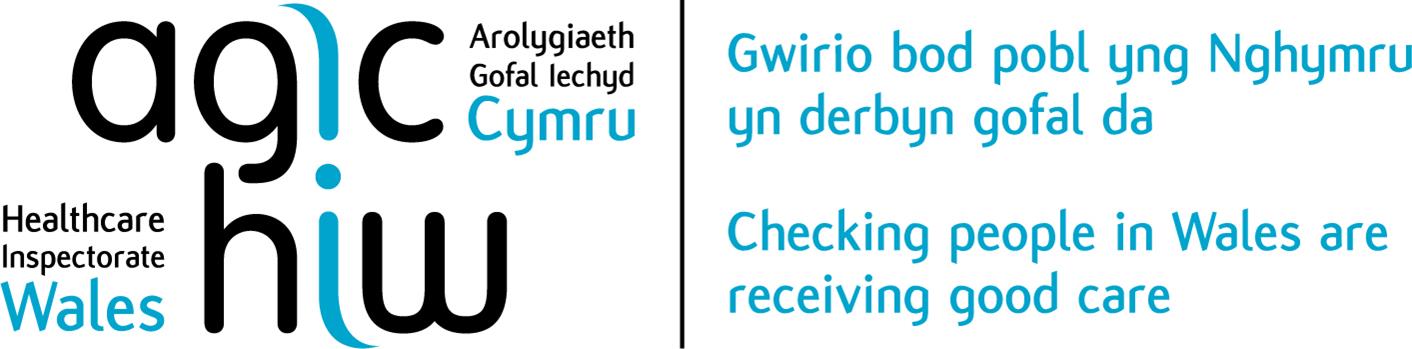 Arolygiaeth Gofal Iechyd Cymru (AGIC)Newid gwybodaeth yr Unigolyn Cyfrifol (UC)CefndirDarllenwch y ddogfen "Canllawiau – y wybodaeth sydd i'w chyflwyno pan fydd Unigolion Cyfrifol (UC) yn newid" cyn cwblhau'r ffurflen gais hon.Cyfrifoldeb y darparwr cofrestredig yw rhoi sicrwydd i AGIC ei fod wedi penodi UC newydd sy'n bodloni'r gofynion o ran addasrwydd. Yn ogystal, cyfrifoldeb y darparwr cofrestredig neu'r cyfarwyddwr awdurdodedig neu ysgrifennydd y cwmni (p'un bynnag sy'n briodol) yw sicrhau bod y ffurflen hon yn cael ei chwblhau a'i dychwelyd i AGIC. Trwy gwblhau'r ffurflen hon, rydych yn rhoi sicrwydd i AGIC eich bod yn bodloni'r gofynion rheoleiddiol gofynnol parthed yr UC newydd.Llenwi'r ffurflen honRhaid i chi ateb yr holl gwestiynau. Rhaid i chi hefyd gwblhau'r datganiad o gydymffurfiaeth yn Adran 3.Dychwelwch eich ffurflen gais, wedi'i chwblhau, a disgrifiad swydd yr Unigolyn Cyfrifol, at:Y Tîm RheoleiddioArolygiaeth Gofal Iechyd Cymru
Adeiladau’r Llywodraeth
Parc Busnes Rhyd-y-car
Merthyr Tudfil CF48 1UZHIWregistration@gov.walesManylion y darparwr cofrestredig Enw: Manylion y darparwr cofrestredig Cyfeiriad: Manylion y darparwr cofrestredig Cod post: Manylion y darparwr cofrestredig Ffôn: Manylion cyswllt a phost – Cyfeiriad yr UC ar gyfer gohebiaeth bersonolEnw llawn yr Unigolyn:Enw tŷ:Rhif/stryd: Rhanbarth/tref/dinas:Sir/Cod post:Ffôn:Ffôn symudol:E-bost: Manylion cyswllt a phost – Cyfeiriad busnes yr UCEnw adeilad: Rhif/stryd: Rhanbarth/tref/dinas: Sir/Cod post: Ffôn: Ffôn symudol: Ffacs: E-bost:  Manylion am sefydliadau cofrestredig presennol a blaenorol Manylion am sefydliadau cofrestredig presennol a blaenorolYdy'r UC wedi bod yn berchen ar neu wedi rheoli unrhyw sefydliadau cofrestredig presennol neu flaenorol?           YDY                    NAC YDY      Ydy'r UC wedi bod yn berchen ar neu wedi rheoli unrhyw sefydliadau cofrestredig presennol neu flaenorol?           YDY                    NAC YDY      Os YDY, rhowch y manylion canlynol ar gyfer pob sefydliad neu asiantaeth berthnasol: Dyddiad cofrestru: Rhif y dystysgrif gofrestru: Enw'r comisiwn (e.e. AGGCC): Enw'r sefydliad neu'r asiantaeth: Cyfeiriad: Cod post: Categorïau cofrestru/mathau o wasanaeth: Os YDY, rhowch y manylion canlynol ar gyfer pob sefydliad neu asiantaeth berthnasol: Dyddiad cofrestru: Rhif y dystysgrif gofrestru: Enw'r comisiwn (e.e. AGGCC): Enw'r sefydliad neu'r asiantaeth: Cyfeiriad: Cod post: Categorïau cofrestru/mathau o wasanaeth: Ydy'r UC erioed wedi cael cais i gofrestru dan y ddeddfwriaeth uchod (neu Ddeddf Cartrefi Cofrestredig 1984) wedi'i wrthod neu wedi cael cais presennol wedi'i ganslo?            DO                   NADDO      Ydy'r UC erioed wedi cael cais i gofrestru dan y ddeddfwriaeth uchod (neu Ddeddf Cartrefi Cofrestredig 1984) wedi'i wrthod neu wedi cael cais presennol wedi'i ganslo?            DO                   NADDO      Os gwnaethoch ateb DO i'r uchod, rhowch fanylion ar ddalen ar wahân.Os gwnaethoch ateb DO i'r uchod, rhowch fanylion ar ddalen ar wahân.A yw'r UC presennol wedi'i gofrestru gydag AGIC fel darparwr neu reolwr gwasanaeth gofal iechyd annibynnol?             YDY                    NAC YDY      A yw'r UC presennol wedi'i gofrestru gydag AGIC fel darparwr neu reolwr gwasanaeth gofal iechyd annibynnol?             YDY                    NAC YDY      Gwybodaeth gynorthwyolGwybodaeth gynorthwyolA fyddech cystal â chadarnhau bod gennych CV llawn ar gyfer yr UC sy'n cynnwys: dyddiad geni cyfeiriad a chod post rhifau ffôn cyswllt manylion cyflogaeth presennol a blaenorol, sy'n gorfod cynnwys enw a chyfeiriad cyflogwyr ynghyd â disgrifiad o deitl y swydd, cyfrifoldebau, rhesymau am adael, ac esboniadau am unrhyw fylchau mewn cyflogaeth manylion am unrhyw gymwysterau proffesiynol neu dechnegol y mae'n meddu arnynt, gan gynnwys copïau o dystysgrifau    OES                     NAC OES        (Os nac oes, nodwch pam)A fyddech cystal â chadarnhau bod gennych CV llawn ar gyfer yr UC sy'n cynnwys: dyddiad geni cyfeiriad a chod post rhifau ffôn cyswllt manylion cyflogaeth presennol a blaenorol, sy'n gorfod cynnwys enw a chyfeiriad cyflogwyr ynghyd â disgrifiad o deitl y swydd, cyfrifoldebau, rhesymau am adael, ac esboniadau am unrhyw fylchau mewn cyflogaeth manylion am unrhyw gymwysterau proffesiynol neu dechnegol y mae'n meddu arnynt, gan gynnwys copïau o dystysgrifau    OES                     NAC OES        (Os nac oes, nodwch pam)A fyddech cystal â chadarnhau bod gennych y wybodaeth ganlynol hefyd:manylion unrhyw gamau disgyblu a gymerwyd yn erbyn yr UC ar unrhyw adeg o'i yrfa rhif cofrestru â chorff proffesiynol, os yw'n weithiwr gofal iechyd proffesiynol, ynghyd â'r dyddiad dod i ben enwau a chyfeiriadau – gan gynnwys cod post – dau ganolwr nad ydynt yn perthyn i'r UC; rhaid i un ohonynt fod wedi ei gyflogi am gyfnod o dri mis o leiaf, a rhaid mai'r llall yw ei gyflogwr blaenorol diweddaraf       OES                           NAC OES           (Os nac oes, nodwch pam)  A fyddech cystal â chadarnhau bod gennych y wybodaeth ganlynol hefyd:manylion unrhyw gamau disgyblu a gymerwyd yn erbyn yr UC ar unrhyw adeg o'i yrfa rhif cofrestru â chorff proffesiynol, os yw'n weithiwr gofal iechyd proffesiynol, ynghyd â'r dyddiad dod i ben enwau a chyfeiriadau – gan gynnwys cod post – dau ganolwr nad ydynt yn perthyn i'r UC; rhaid i un ohonynt fod wedi ei gyflogi am gyfnod o dri mis o leiaf, a rhaid mai'r llall yw ei gyflogwr blaenorol diweddaraf       OES                           NAC OES           (Os nac oes, nodwch pam)  A fyddech cystal â chadarnhau eich bod wedi derbyn tystlythyrau sy'n dangos bod yr UC yn gymwys i oruchwylio rheolaeth y sefydliadau sy'n cael eu rhedeg gan y prif sefydliad.       DO                          NADDO          (Os naddo, nodwch pam) A fyddech cystal â chadarnhau eich bod wedi derbyn tystlythyrau sy'n dangos bod yr UC yn gymwys i oruchwylio rheolaeth y sefydliadau sy'n cael eu rhedeg gan y prif sefydliad.       DO                          NADDO          (Os naddo, nodwch pam) Rhowch gopi o ddisgrifiad swydd yr UC.Rhowch gopi o ddisgrifiad swydd yr UC.A fyddech cystal â chadarnhau bod gennych yr holl wybodaeth, mewn perthynas â'r UC, sy'n ofynnol yn ôl Atodlen 2 Rheoliadau Gofal Iechyd Annibynnol (Cymru) 2011.        OES                          NAC OES         (Os nac oes, nodwch pam) A fyddech cystal â chadarnhau bod gennych yr holl wybodaeth, mewn perthynas â'r UC, sy'n ofynnol yn ôl Atodlen 2 Rheoliadau Gofal Iechyd Annibynnol (Cymru) 2011.        OES                          NAC OES         (Os nac oes, nodwch pam) A wnaed gwiriad priodol gan y Gwasanaeth Datgelu a Gwahardd (DBS) parthed yr UC?       DO                      NADDO  (Ticiwch)Os ydych wedi ateb 'DO', nodwch:Dyddiad cyhoeddi ……………………………………………Y cyfeirnod unigryw …………………………….…………….A wnaed gwiriad priodol gan y Gwasanaeth Datgelu a Gwahardd (DBS) parthed yr UC?       DO                      NADDO  (Ticiwch)Os ydych wedi ateb 'DO', nodwch:Dyddiad cyhoeddi ……………………………………………Y cyfeirnod unigryw …………………………….…………….3. Datganiad3. DatganiadDrwy lofnodi'r datganiad hwn, rydych yn cadarnhau eich bod yn fodlon:bod yr UC yn bodloni gofynion addasrwydd Rheoliadau Gofal Iechyd Annibynnol (Cymru) 2011bod yr UC wedi derbyn copi, wedi'i lofnodi, o'r ffurflen hon eich bod yn bodloni ac y byddwch yn parhau i fodloni'r ymrwymiadau dan Reoliadau Gofal Iechyd Annibynnol (Cymru) 2011Rhaid i'r datganiad hwn gael ei lofnodi gan ddarparwr cofrestredig (cyfarwyddwr awdurdodedig neu ysgrifennydd y cwmni, p'un bynnag sy'n briodol). Rwy’n datgan bod y wybodaeth a geir yn y ffurflen hon yn wir ac yn gywir ac wedi'i gwirio yn erbyn y cofnodion sydd gennym. Rwyf wedi cymryd copi o'r holl ddogfennau a gyflwynwyd gennym ar gyfer ein cofnodion. Drwy lofnodi'r datganiad hwn, rydych yn cadarnhau eich bod yn fodlon:bod yr UC yn bodloni gofynion addasrwydd Rheoliadau Gofal Iechyd Annibynnol (Cymru) 2011bod yr UC wedi derbyn copi, wedi'i lofnodi, o'r ffurflen hon eich bod yn bodloni ac y byddwch yn parhau i fodloni'r ymrwymiadau dan Reoliadau Gofal Iechyd Annibynnol (Cymru) 2011Rhaid i'r datganiad hwn gael ei lofnodi gan ddarparwr cofrestredig (cyfarwyddwr awdurdodedig neu ysgrifennydd y cwmni, p'un bynnag sy'n briodol). Rwy’n datgan bod y wybodaeth a geir yn y ffurflen hon yn wir ac yn gywir ac wedi'i gwirio yn erbyn y cofnodion sydd gennym. Rwyf wedi cymryd copi o'r holl ddogfennau a gyflwynwyd gennym ar gyfer ein cofnodion. Llofnod: (wedi'i awdurdodi)Enw, mewn llythrennau bras: Swydd yn y sefydliad (lle bo'n briodol):Dyddiad anfon: 